КУБОК РОССИИПО УНИВЕРСАЛЬНОМУ БОЮ И УНИВЕРСАЛЬНОМУ БОЮ-ЛАЙТ       Победители и призеры Кубка России:универсальный бойКомандный зачет:1 место - Воронежская область,2 место - Московская область,3 место – Санкт-Петербург                        универсальный бой - лайтКомандный зачет:1 место - Воронежская область,2 место - Московская область,3 место – Калужская областьМУЖЧИНЫМУЖЧИНЫМУЖЧИНЫМУЖЧИНЫ60 кг1КЫССА ВЛАДИСЛАВКРАСНОДАРСКИЙ КРАЙКРАСНОДАРСКИЙ КРАЙ60 кг2КУЗНЕЦОВ КИРИЛЛАЛТАЙСКИЙ КРАЙАЛТАЙСКИЙ КРАЙ60 кг3АЛИБЕКОВ ЮНУССАРАТОВСКАЯ ОБЛАСТЬСАРАТОВСКАЯ ОБЛАСТЬ60 кг3РАМАЗАНОВ ДАВУДСАНКТ-ПЕТЕРБУРГ САНКТ-ПЕТЕРБУРГ 65 кг1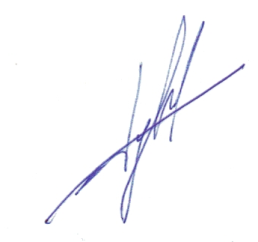 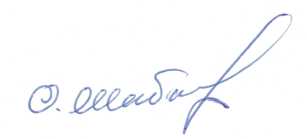 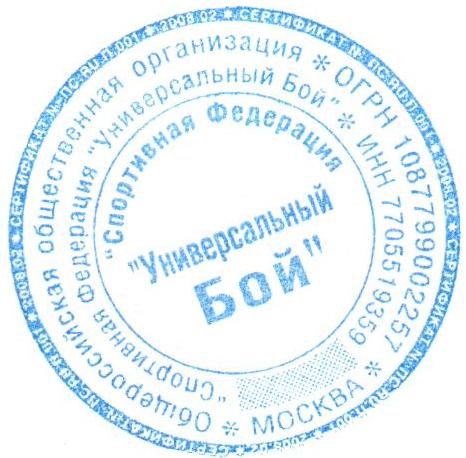 БЕРДЮГИН ЮРИЙКЕМЕРОВСКАЯ ОБЛАСТЬ-КУЗБАССКЕМЕРОВСКАЯ ОБЛАСТЬ-КУЗБАСС65 кг2ШОМАХОВ БЕСЛАНКАБАРДИНО-БАЛКАРСКАЯ РЕСПУБЛИКАКАБАРДИНО-БАЛКАРСКАЯ РЕСПУБЛИКА65 кг3АСИКЯНЦ ГРИГОРИЙКРАСНОДАРСКИЙ КРАЙКРАСНОДАРСКИЙ КРАЙ65 кг3ВОДОПЬЯНОВ АЛЕКСАНДРСАНКТ-ПЕТЕРБУРГ ВССАНКТ-ПЕТЕРБУРГ ВС70 кг1ТРЕСКИН АЛЕКСАНДРКЕМЕРОВСКАЯ ОБЛАСТЬ-КУЗБАСС КЕМЕРОВСКАЯ ОБЛАСТЬ-КУЗБАСС 70 кг2КУТАФИН АЛЕКСАНДРМОСКОВСКАЯ ОБЛАСТЬМОСКОВСКАЯ ОБЛАСТЬ70 кг3ГАДЖИМУРЗАЕВ ЮНУСВОРОНЕЖСКАЯ ОБЛАСТЬ ВОРОНЕЖСКАЯ ОБЛАСТЬ 70 кг3ХИСАМЕТДИНОВ ИЛЬДАРЧЕЛЯБИНСКАЯ ОБЛАСТЬЧЕЛЯБИНСКАЯ ОБЛАСТЬ75 кг1ЛЕДЕНЕВ ПАВЕЛМОСКОВСКАЯ ОБЛАСТЬМОСКОВСКАЯ ОБЛАСТЬ75 кг2ЕКШИН ЕГОРСАРАТОВСКАЯ ОБЛАСТЬСАРАТОВСКАЯ ОБЛАСТЬ75 кг3КУЖЕЛЬНИКОВ ДМИТРИЙКЕМЕРОВСКАЯ ОБЛАСТЬ-КУЗБАССКЕМЕРОВСКАЯ ОБЛАСТЬ-КУЗБАСС75 кг3БАБАРИЦКИЙ ИЛЬЯСАНКТ-ПЕТЕРБУРГ САНКТ-ПЕТЕРБУРГ 80 кг1КАЛАБЕКОВ КАЗБЕККАЛИНИНГРАДСКАЯ ОБЛАСТЬКАЛИНИНГРАДСКАЯ ОБЛАСТЬ80 кг2ГИЛАНИЕВ ШАМИЛЬСАНКТ-ПЕТЕРБУРГ САНКТ-ПЕТЕРБУРГ 80 кг3КОЛЕСНИКОВ АНАТОЛИЙВОРОНЕЖСКАЯ ОБЛАСТЬВОРОНЕЖСКАЯ ОБЛАСТЬ80 кг3ДИБИРДОДАЕВ МУХАММЕДСАНКТ-ПЕТЕРБУРГ САНКТ-ПЕТЕРБУРГ 85 кг1СИМОНЯН АРТУРИРКУТСКАЯ ОБЛАСТЬИРКУТСКАЯ ОБЛАСТЬ85 кг2СОКОЛОВ ВАСИЛИЙМОСКОВСКАЯ ОБЛАСТЬМОСКОВСКАЯ ОБЛАСТЬ85 кг3СИДИКОВ НАДЖМИДДИНМОСКОВСКАЯ ОБЛАСТЬМОСКОВСКАЯ ОБЛАСТЬ85 кг3КОРОТКИХ ПАВЕЛВОРОНЕЖСКАЯ ОБЛАСТЬВОРОНЕЖСКАЯ ОБЛАСТЬ90 кг1ЦАРЕГОРОДЦЕВ АНДРЕЙАЛТАЙСКИЙ КРАЙАЛТАЙСКИЙ КРАЙ90 кг2ГОРОЖАНИН АЛЕКСЕЙВОРОНЕЖСКАЯ ОБЛАСТЬВОРОНЕЖСКАЯ ОБЛАСТЬ90 кг3АББАСОВ ХАЯЛЧЕЛЯБИНСКАЯ ОБЛАСТЬЧЕЛЯБИНСКАЯ ОБЛАСТЬ90 кг3КОНСТАНТИНОВ ЕГОРКАЛУЖСКАЯ ОБЛАСТЬКАЛУЖСКАЯ ОБЛАСТЬ95 кг1КОМБАРОВ РОДИОНСАНКТ-ПЕТЕРБУРГ САНКТ-ПЕТЕРБУРГ 95 кг2ВОЛКОВ ДАНИИЛКЕМЕРОВСКАЯ ОБЛАСТЬ-КУЗБАССКЕМЕРОВСКАЯ ОБЛАСТЬ-КУЗБАСС95 кг3САПРЫКИН АРТЁМБРЯНСКАЯ ОБЛАСТЬБРЯНСКАЯ ОБЛАСТЬ95 кг3ТЕЛЬМИНОВ АЛЕКСАНДРКРАСНОДАРСКИЙ КРАЙКРАСНОДАРСКИЙ КРАЙ95+1ГОРБУНОВ АЛЕКСАНДРВОРОНЕЖСКАЯ ОБЛАСТЬВОРОНЕЖСКАЯ ОБЛАСТЬ95+2ОДИНОКОВ КИРИЛЛНИЖЕГОРОДСКАЯ ОБЛАСТЬНИЖЕГОРОДСКАЯ ОБЛАСТЬ95+3ВЬЮНКОВ АНДРЕЙКАЛУЖСКАЯ ОБЛАСТЬКАЛУЖСКАЯ ОБЛАСТЬ95+3МАСЛОВ ВЛАДИМИРВОРОНЕЖСКАЯ ОБЛАСТЬ ВОРОНЕЖСКАЯ ОБЛАСТЬ ЖЕНЩИНЫЖЕНЩИНЫЖЕНЩИНЫЖЕНЩИНЫ48 кг1СМИРНОВА ВИКТОРИЯКОСТРОМСКАЯ ОБЛАСТЬ48 кг2ОЗЕРОВА ЕЛИЗАВЕТАСАНКТ-ПЕТЕРБУРГ 48 кг3ЯНДИЕВА МАРИНАВОРОНЕЖСКАЯ ОБЛАСТЬ48 кг3ГЕРАСИМОВА ВЕРАСВЕРДЛОВСКАЯ ОБЛАСТЬ52 кг1ВАСИЛЬЕВА КРИСТИНАСТАВРОПОЛЬСКИЙ КРАЙ52 кг2ГУЛЯЕВА ПОЛИНААЛТАЙСКИЙ КРАЙ52 кг3ПУРДЕНКО ОЛЬГАОРЛОВСКАЯ ОБЛАСТЬ52 кг3БАДАЛЯН ЮЛИЯВОРОНЕЖСКАЯ ОБЛАСТЬ57 кг1КОСТЮКЕВИЧ МАРИЯЧЕЛЯБИНСКАЯ ОБЛАСТЬ57 кг2ФАСХУТДИНОВА АНАСТАСИЯОРЛОВСКАЯ ОБЛАСТЬ57 кг3ЗОНОВА ЕЛИЗАВЕТАБРЯНСКАЯ ОБЛАСТЬ57 кг3БОНДАРЕНКО ЕКАТЕРИНАНИЖЕГОРОДСКАЯ ОБЛАСТЬ63 кг1ЕГОРОВА МАРИЯМОСКОВСКАЯ ОБЛАСТЬ63 кг2КОНЗАЧАКОВА УЛЬЯНАМОСКОВСКАЯ ОБЛАСТЬ63 кг3СЕРДЮК НИНАМОСКОВСКАЯ ОБЛАСТЬ63 кг3ПОРОСКУН ЕВГЕНИЯМУРМАНСКАЯТ ОБЛАСТЬ70 кг1МАКСИМКИНА ДАРЬЯОРЛОВСКАЯ ОБЛАСТЬ70 кг2ХАРИНОВА НИНАКРАСНОДАРСКИЙ КРАЙ70 кг3КОЛОСОВА ЕКАТЕРИНАОРЛОВСКАЯ ОБЛАСТЬ70 кг3КОРНЕВА ИРИНАТОМСКАЯ ОБЛАСТЬ78 кг1КУДИНОВА НАДЕЖДАОРЛОВСКАЯ ОБЛАСТЬ78 кг2ТЮНЕВА КСЕНИЯСВЕРДЛОВСКАЯ ОБЛАСТЬ78 кг3БОЛДЫРЕВА МАРИЯВОРОНЕЖСКАЯ ОБЛАСТЬ78 кг3МИНАКОВА АНАСТАСИЯЛИПЕЦКАЯ ОБЛАСТЬ78+1ГРИЩЕНКО АЛЕВТИНАКРАСНОДАРСКИЙ КРАЙ78+2ВАЛЬЧУК ЕКАТЕРИНАМОСКОВСКАЯ ОБЛАСТЬ78+3ЕМЕЛЬЯНОВА МАРИЯВОРОНЕЖСКАЯ ОБЛАСТЬ78+3КУДРЯ ЯНАЛИПЕЦКАЯ ОБЛАСТЬ           МУЖЧИНЫ           МУЖЧИНЫ           МУЖЧИНЫ           МУЖЧИНЫ60 кг1АЛИБЕКОВ ЮНУССАРАТОВСКАЯ ОБЛАСТЬ60 кг2АТАКИШИЕВ ЗАХИТКАЛУЖСКАЯ ОБЛАСТЬ60 кг3САФАРЯН МИХАИЛКРАСНОДАРСКИЙ КРАЙ60 кг3РАМАЗАНОВ ДАВУДСАНКТ-ПЕТЕРБУРГ 65 кг1НИКУЛИН СЕРГЕЙМОСКОВСКАЯ ОБЛАСТЬ65 кг2ВОДОПЬЯНОВ АЛЕКСАНДРСАНКТ-ПЕТЕРБУРГ 65 кг3ЯВРУМЯН РУДОЛЬФКРАСНОДАРСКИЙ КРАЙ65 кг3АСИКЯНЦ ГРИГОРИЙКРАСНОДАРСКИЙ КРАЙ70 кг1КУРНИКОВ АРСЕНИЙМОСКОВСКАЯ ОБЛАСТЬ70 кг2ПЕТРУХИН ДМИТРИЙКАЛУЖСКАЯ ОБЛАСТЬ70 кг3ТРЕСКИН АЛЕКСАНДРКЕМЕРОВСКАЯ ОБЛАСТЬ-КУЗБАСС 70 кг3КАДИЕВ АЛЬФРЕДКОСТРОМСКАЯ ОБЛАСТЬ75 кг1АББАСЛЫ УЗЕИРМОСКОВСКАЯ ОБЛАСТЬ75 кг2ВОЛОДЬКОВ КИРИЛЛМОСКОВСКАЯ ОБЛАСТЬ75 кг3ГАРИБЯН АРТУРКРАСНОДАРСКИЙ КРАЙ75 кг3БАБАРИЦКИЙ ИЛЬЯСАНКТ-ПЕТЕРБУРГ 80 кг1ЛЕОНОВ ЭДУАРДСЕВАСТОПОЛЬ80 кг2КУРНИКОВ ВСЕВОЛОДМОСКОВСКАЯ ОБЛАСТЬ80 кг3САВВИН ПАВЕЛВОРОНЕЖСКАЯ ОБЛАСТЬ80 кг3ДИБИРДОДАЕВ МУХАММЕДСАНКТ-ПЕТЕРБУРГ 85 кг1ШИРШОВ ЯРОСЛАВТЮМЕНСКАЯ ОБЛАСТЬ85 кг2КОРОТКИХ ПАВЕЛВОРОНЕЖСКАЯ ОБЛАСТЬ85 кг3БУХНЕР АЛЕКСЕЙСАМАРСКАЯ ОБЛАСТЬ85 кг3КАСТЫРИН АРТЁМВОРОНЕЖСКАЯ ОБЛАСТЬ90 кг1ПЛЕТНЕВ ИВАНВОРОНЕЖСКАЯ ОБЛАСТЬ 90 кг2ТРУБИЦЫН ДМИТРИЙЛИПЕЦКАЯ ОБЛАСТЬ90 кг3ХОДИН АЛЕКСАНДРСЕВАСТОПОЛЬ90 кг3ЦАРЕГОРОДЦЕВ АНДРЕЙАЛТАЙСКИЙ КРАЙ95 кг1ТЕЛЬМИНОВ АЛЕКСАНДРКРАСНОДАРСКИЙ КРАЙ95 кг2ЖУКОВ АРТЁМСЕВАСТОПОЛЬ95 кг3КИРГИЗОВ АЛЕКСЕЙСАМАРСКАЯ ОБЛАСТЬ95 кг3БОГОЛЕПОВ АЛЕКСАНДРВОРОНЕЖСКАЯ ОБЛАСТЬ95+1МЕДВЕДЕВ ДМИТРИЙСАНКТ-ПЕТЕРБУРГ 95+2ВЬЮНКОВ АНДРЕЙКАЛУЖСКАЯ ОБЛАСТЬ95+3ГОЛОЗУБЦЕВ ИГОРЬТОМСКАЯ ОБЛАСТЬ95+3ГУБАРЕВ АЛЕКСЕЙВОРОНЕЖСКАЯ ОБЛАСТЬЖЕНЩИНЫЖЕНЩИНЫЖЕНЩИНЫЖЕНЩИНЫ 48 кг1ЯНДИЕВА МАРИНАВОРОНЕЖСКАЯ ОБЛАСТЬ 48 кг2СМИРНОВА ВИКТОРИЯКОСТРОМСКАЯ ОБЛАСТЬ 48 кг3ОЗЕРОВА ЕЛИЗАВЕТАСАНКТ-ПЕТЕРБУРГ ВС 48 кг3БАДАЛЯН ЮЛИЯВОРОНЕЖСКАЯ ОБЛАСТЬ52 кг1ВАСИЛЬЕВА КРИСТИНАСТАВРОПОЛЬСКИЙ КРАЙ52 кг2ГУЛЯЕВА ПОЛИНААЛТАЙСКИЙ КРАЙ52 кг3ХВОРЫХ МАРИЯВОРОНЕЖСКАЯ ОБЛАСТЬ52 кг3ПУРДЕНКО ОЛЬГАОРЛОВСКАЯ ОБЛАСТЬ57 кг1ТИБИЛОВА КАМИЛАКАЛУЖСКАЯ ОБЛАСТЬ57 кг2ХРУНИНА ЕКАТЕРИНАВОРОНЕЖСКАЯ ОБЛАСТЬ57 кг3КОСТЮКЕВИЧ МАРИЯЧЕЛЯБИНСКАЯ ОБЛАСТЬ57 кг3БОНДАРЕНКО ЕКАТЕРИНАНИЖЕГОРОДСКАЯ ОБЛАСТЬ63 кг1ЕГОРОВА МАРИЯМОСКОВСКАЯ ОБЛАСТЬ63 кг2СЕРДЮК НИНАМОСКОВСКАЯ ОБЛАСТЬ63 кг3МАКСИМКИНА ДАРЬЯОРЛОВСКАЯ ОБЛАСТЬ63 кг3КОНЗАЧАКОВА УЛЬЯНАМОСКОВСКАЯ ОБЛАСТЬ70 кг1ПУШКАРЕВА ЕКАТЕРИНАКОСТРОМСКАЯ ОБЛАСТЬ70 кг2МОРОЗ ЕКАТЕРИНАКАЛУЖСКАЯ ОБЛАСТЬ70 кг3КОЛОСОВА ЕКАТЕРИНАОРЛОВСКАЯ ОБЛАСТЬ70 кг3ШЕРСТОБИТОВА МАРИЯКАЛИНИНГРАДСКАЯ ОБЛАСТЬ78 кг1КОВШОВА ЕЛЕНАВОРОНЕЖСКАЯ ОБЛАСТЬ78 кг2БОЛДЫРЕВА МАРИЯВОРОНЕЖСКАЯ ОБЛАСТЬ78 кг3ХАРЛАМОВА ЕЛЕНАЛИПЕЦКАЯ ОБЛАСТЬ78 кг3ТЕТЕРИНА ВИКТОРИЯВОРОНЕЖСКАЯ ОБЛАСТЬ78+1ГРИЩЕНКО АЛЕВТИНАКРАСНОДАРСКИЙ КРАЙ78+2ВАЛЬЧУК ЕКАТЕРИНАМОСКОВСКАЯ ОБЛАСТЬ78+3ЛОКТИОНОВА ДАРЬЯВОРОНЕЖСКАЯ ОБЛАСТЬ78+3ЕМЕЛЬЯНОВА МАРИЯВОРОНЕЖСКАЯ ОБЛАСТЬ